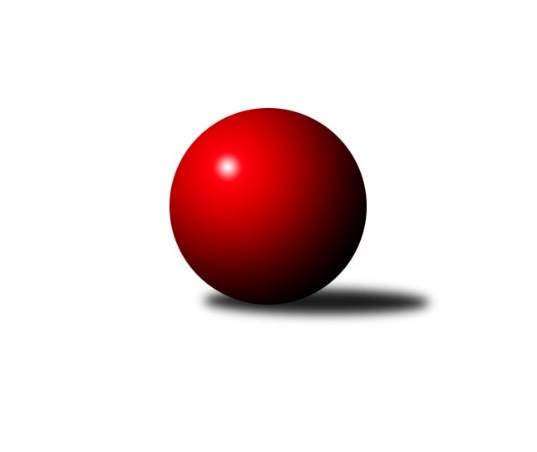 Č.6Ročník 2017/2018	9.11.2017Nejlepšího výkonu v tomto kole: 1602 dosáhlo družstvo: TJ Spartak Bílovec˝B˝Meziokresní přebor - Nový Jičín, Přerov, Vsetín 2017/2018Výsledky 6. kolaSouhrnný přehled výsledků:TJ Nový Jičín˝C˝	- TJ Nový Jičín˝B˝	3:3	1571:1555	4.0:4.0	8.11.TJ Nový Jičín ˝A˝	- TJ Nový Jičín˝D˝	5:1	1594:1554	5.0:3.0	9.11.Kelč˝B˝	- TJ Spartak Bílovec˝B˝	2:4	1532:1602	4.0:4.0	9.11.Tabulka družstev:	1.	TJ Spartak Bílovec˝B˝	7	6	0	1	28.0 : 14.0 	30.0 : 26.0 	 1588	12	2.	TJ Nový Jičín ˝A˝	5	4	0	1	22.0 : 8.0 	24.5 : 15.5 	 1579	8	3.	TJ Nový Jičín˝C˝	6	3	1	2	21.0 : 15.0 	25.0 : 23.0 	 1543	7	4.	Kelč˝B˝	5	2	0	3	13.0 : 17.0 	22.5 : 17.5 	 1527	4	5.	TJ Nový Jičín˝D˝	5	2	0	3	13.0 : 17.0 	21.0 : 19.0 	 1535	4	6.	TJ Frenštát p.R.˝A˝	5	1	0	4	9.0 : 21.0 	15.0 : 25.0 	 1543	2	7.	TJ Nový Jičín˝B˝	5	0	1	4	8.0 : 22.0 	14.0 : 26.0 	 1512	1Podrobné výsledky kola:	 TJ Nový Jičín˝C˝	1571	3:3	1555	TJ Nový Jičín˝B˝	Petr Hrňa	 	 194 	 187 		381 	 1:1 	 387 	 	183 	 204		Miroslav Bár	Jana Hrňová	 	 229 	 211 		440 	 2:0 	 395 	 	186 	 209		Jiří Plešek	Šárka Pavlištíková	 	 192 	 191 		383 	 1:1 	 397 	 	191 	 206		Lenka Žurková	Eva Telčerová	 	 195 	 172 		367 	 0:2 	 376 	 	200 	 176		Petr Tichánekrozhodčí: Nejlepší výkon utkání: 440 - Jana Hrňová	 TJ Nový Jičín ˝A˝	1594	5:1	1554	TJ Nový Jičín˝D˝	Tomáš Polášek	 	 210 	 199 		409 	 2:0 	 396 	 	204 	 192		Martin Pavič	Radek Chovanec	 	 207 	 208 		415 	 2:0 	 358 	 	187 	 171		Nikolas Chovanec	Ján Pelikán	 	 201 	 192 		393 	 1:1 	 382 	 	188 	 194		Ivana Volná	Jan Pospěch	 	 184 	 193 		377 	 0:2 	 418 	 	212 	 206		Libor Jurečkarozhodčí: Nejlepší výkon utkání: 418 - Libor Jurečka	 Kelč˝B˝	1532	2:4	1602	TJ Spartak Bílovec˝B˝	Jiří Janošek	 	 197 	 212 		409 	 1:1 	 389 	 	200 	 189		Přemysl Horák	Marie Pavelková	 	 175 	 196 		371 	 0:2 	 443 	 	225 	 218		Michal Kudela	Stanislav Pitrun	 	 193 	 161 		354 	 1:1 	 394 	 	190 	 204		Ota Beňo	Martin Jarábek	 	 187 	 211 		398 	 2:0 	 376 	 	177 	 199		Miloš Šrotrozhodčí: Nejlepší výkon utkání: 443 - Michal KudelaPořadí jednotlivců:	jméno hráče	družstvo	celkem	plné	dorážka	chyby	poměr kuž.	Maximum	1.	Michal Kudela 	TJ Spartak Bílovec˝B˝	421.42	293.7	127.8	7.1	3/3	(449)	2.	Jiří Janošek 	Kelč˝B˝	421.11	281.4	139.7	4.8	3/3	(441)	3.	Radek Škarka 	TJ Nový Jičín ˝A˝	415.50	276.3	139.3	7.3	2/2	(424)	4.	Jana Hrňová 	TJ Nový Jičín˝C˝	415.13	291.6	123.5	5.0	2/2	(440)	5.	Milan Kučera 	TJ Frenštát p.R.˝A˝	407.17	287.8	119.3	5.5	3/3	(445)	6.	Petr Hrňa 	TJ Nový Jičín˝C˝	406.13	284.9	121.3	5.3	2/2	(420)	7.	Ivana Volná 	TJ Nový Jičín˝D˝	404.50	284.3	120.3	6.5	2/2	(429)	8.	Radek Chovanec 	TJ Nový Jičín ˝A˝	403.83	277.3	126.5	9.7	2/2	(415)	9.	Tomáš Binek 	TJ Frenštát p.R.˝A˝	399.83	278.7	121.2	7.8	3/3	(411)	10.	Marie Pavelková 	Kelč˝B˝	394.50	272.2	122.3	6.5	2/3	(424)	11.	Ota Beňo 	TJ Spartak Bílovec˝B˝	392.78	285.1	107.7	10.9	3/3	(433)	12.	Martin Vavroš 	TJ Frenštát p.R.˝A˝	390.50	272.5	118.0	10.5	2/3	(409)	13.	Jiří Plešek 	TJ Nový Jičín˝B˝	388.00	269.0	119.0	6.0	2/3	(411)	14.	Přemysl Horák 	TJ Spartak Bílovec˝B˝	387.75	275.8	111.9	6.8	3/3	(403)	15.	Jiří Petr 	TJ Nový Jičín ˝A˝	383.50	262.3	121.3	6.3	2/2	(405)	16.	Miloš Šrot 	TJ Spartak Bílovec˝B˝	383.13	270.4	112.8	12.9	2/3	(424)	17.	Martin Pavič 	TJ Nový Jičín˝D˝	380.50	263.6	116.9	9.5	2/2	(409)	18.	Zdeněk Chvatík 	Kelč˝B˝	380.33	269.3	111.0	11.3	3/3	(406)	19.	Miroslav Makový 	TJ Frenštát p.R.˝A˝	379.75	271.3	108.5	11.8	2/3	(409)	20.	Miroslav Bár 	TJ Nový Jičín˝B˝	379.56	265.3	114.2	10.4	3/3	(420)	21.	Petr Tichánek 	TJ Nový Jičín˝B˝	379.17	261.5	117.7	11.0	3/3	(403)	22.	Ján Pelikán 	TJ Nový Jičín ˝A˝	377.67	275.0	102.7	10.5	2/2	(424)	23.	Eva Telčerová 	TJ Nový Jičín˝C˝	375.13	268.0	107.1	11.3	2/2	(398)	24.	Nikolas Chovanec 	TJ Nový Jičín˝D˝	374.75	270.0	104.8	15.3	2/2	(386)	25.	Martin D´agnolo 	TJ Nový Jičín˝B˝	369.33	269.0	100.3	9.0	3/3	(383)	26.	Jan Schwarzer 	TJ Nový Jičín˝B˝	366.50	265.5	101.0	12.0	2/3	(386)	27.	Josef Tatay 	TJ Nový Jičín˝D˝	364.33	269.2	95.2	15.0	2/2	(381)	28.	Zdeněk Bordovský 	TJ Frenštát p.R.˝A˝	348.25	261.3	87.0	16.3	2/3	(359)	29.	Jana Hájková 	TJ Nový Jičín˝C˝	327.50	237.5	90.0	17.5	2/2	(360)		Libor Jurečka 	TJ Nový Jičín˝D˝	418.00	283.0	135.0	6.0	1/2	(418)		Rostislav Klazar 	TJ Spartak Bílovec˝B˝	415.00	289.0	126.0	9.0	1/3	(415)		Jan Mlčák 	Kelč˝B˝	413.00	289.0	124.0	6.0	1/3	(413)		Jan Pospěch 	TJ Nový Jičín ˝A˝	408.00	272.7	135.3	4.7	1/2	(444)		Marcel Pavič 	TJ Nový Jičín˝D˝	397.50	278.5	119.0	8.5	1/2	(401)		Tomáš Polášek 	TJ Nový Jičín ˝A˝	393.00	282.7	110.3	8.7	1/2	(409)		Šárka Pavlištíková 	TJ Nový Jičín˝C˝	379.67	273.7	106.0	10.0	1/2	(384)		Lenka Žurková 	TJ Nový Jičín˝B˝	374.00	256.0	118.0	7.5	1/3	(397)		Jaroslav Černý 	TJ Spartak Bílovec˝B˝	372.50	262.5	110.0	13.0	1/3	(379)		Martin Jarábek 	Kelč˝B˝	372.00	256.3	115.7	9.3	1/3	(398)		Radomír Koleček 	Kelč˝B˝	365.00	269.0	96.0	16.0	1/3	(365)		Pavel Hedvíček 	TJ Frenštát p.R.˝A˝	364.00	267.0	97.0	14.0	1/3	(364)		Zdeněk Zouna 	TJ Frenštát p.R.˝A˝	361.00	262.0	99.0	10.0	1/3	(361)		Stanislav Pitrun 	Kelč˝B˝	354.00	259.0	95.0	18.0	1/3	(354)		Jiří Hradil 	TJ Nový Jičín˝C˝	342.00	261.0	81.0	11.0	1/2	(342)		Zdeněk Sedlář 	Kelč˝B˝	242.00	183.0	59.0	26.0	1/3	(242)Sportovně technické informace:Starty náhradníků:registrační číslo	jméno a příjmení 	datum startu 	družstvo	číslo startu25145	Martin Pavič	09.11.2017	TJ Nový Jičín˝D˝	5x
Hráči dopsaní na soupisku:registrační číslo	jméno a příjmení 	datum startu 	družstvo	Program dalšího kola:7. kolo13.11.2017	po	16:30	TJ Frenštát p.R.˝A˝ - TJ Nový Jičín ˝A˝	15.11.2017	st	16:30	TJ Nový Jičín˝D˝ - TJ Nový Jičín˝C˝	16.11.2017	čt	16:30	TJ Nový Jičín˝B˝ - Kelč˝B˝	Nejlepší šestka kola - absolutněNejlepší šestka kola - absolutněNejlepší šestka kola - absolutněNejlepší šestka kola - absolutněNejlepší šestka kola - dle průměru kuželenNejlepší šestka kola - dle průměru kuželenNejlepší šestka kola - dle průměru kuželenNejlepší šestka kola - dle průměru kuželenNejlepší šestka kola - dle průměru kuželenPočetJménoNázev týmuVýkonPočetJménoNázev týmuPrůměr (%)Výkon4xMichal KudelaBílovec B4434xMichal KudelaBílovec B115.444434xJana HrňováNový Jičín˝C˝4404xJana HrňováNový Jičín˝C˝113.474401xLibor JurečkaNový Jičín˝D˝4181xLibor JurečkaNový Jičín˝D˝107.794182xRadek ChovanecNový Jičín A4152xRadek ChovanecNový Jičín A107.024154xJiří JanošekKelč B4095xJiří JanošekKelč B106.584091xTomáš PolášekNový Jičín A4091xTomáš PolášekNový Jičín A105.47409